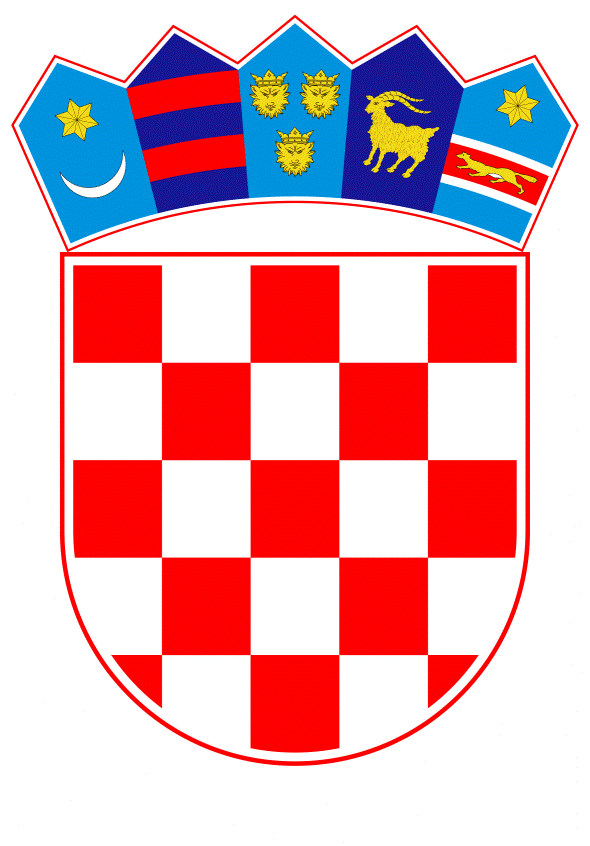 VLADA REPUBLIKE HRVATSKE	Zagreb, 13. prosinca 2023.PREDLAGATELJ:	Ministarstvo gospodarstva i održivog razvojaPREDMET: Prijedlog odluke o davanju suglasnosti na Odluku Upravnog vijeća Javne ustanove „Nacionalni park Sjeverni Velebit“ za sklapanje Ugovora o neposrednom sudjelovanju Fonda za zaštitu okoliša i energetsku učinkovitost u sufinanciranju projekta „Sanacija vršnog dijela glavne prilazne ceste Parku“ Banski dvori | Trg Sv. Marka 2  | 10000 Zagreb | tel. 01 4569 222 | vlada.gov.hr                 PRIJEDLOGNa temelju članka 31. stavka 2. Zakona o Vladi Republike Hrvatske („Narodne novine“, br. 150/11., 119/14., 93/16., 116/18. i 80/22.), a u vezi s člankom 14. stavkom 1. podstavkom 10. Statuta Javne ustanove „Nacionalni park Sjeverni Velebit", (KLASA: 012-03/14-01/01, URBROJ: 2125/18-01-14-01 od 17. rujna 2014. godine, KLASA: 012-03/14-01/01, URBROJ: 2125/18-01-15-18 od 29. svibnja 2015. godine i KLASA: 012-03/14-01/01, URBROJ: 2125/18-01-20-06 od 29. listopada 2020. godine), Vlada Republike Hrvatske je na sjednici održanoj dana ________________ 2023. godine donijelaODLUKUo davanju suglasnosti na Odluku Upravnog vijeća Javne ustanove „Nacionalni park Sjeverni Velebit“ za sklapanje Ugovora o neposrednom sudjelovanju Fonda za zaštitu okoliša i energetsku učinkovitost u sufinanciranju projekta „Sanacija vršnog dijela glavne prilazne ceste Parku“I.          Daje se suglasnost na Odluku Upravnog vijeća Javne ustanove „Nacionalni park Sjeverni Velebit“, KLASA: 360-01/23-01/01 URBROJ: 2123-3-2/-18-01-23-21 od 20. listopada 2023. kojom se daje suglasnost ravnateljici Javne ustanove „Nacionalni park Sjeverni Velebit“ za sklapanje Ugovora o neposrednom sudjelovanju Fonda za zaštitu okoliša i energetsku učinkovitost u sufinanciranju projekta „Sanacija vršnog dijela glavne prilazne ceste Parku“ davanjem sredstava pomoći najviše u iznosu do 300.000,00 eura bez poreza na dodanu vrijednost, odnosno 375.000,00 s porezom na dodanu vrijednost, koja čine 67,52, % ukupnih troškova projekta. II.Ova Odluka stupa na snagu danom donošenja.KLASA: URBROJ:Zagreb,PREDSJEDNIK                                                                                                    mr. sc. Andrej PlenkovićObrazloženjeFond za zaštitu okoliša i energetsku učinkovitost (u daljnjem tekstu: Fond) objavio je 14. travnja 2023. u Narodnim novinama br. 41/23 i na mrežnoj stranici Fonda, Javni poziv za neposredno sufinanciranje projekata koji doprinose održivosti posjetiteljske infrastrukture (JP ZO 5/2023). Javna ustanova Nacionalni park Sjeverni Velebit (u daljnjem tekstu: Ustanova) se prijavila na navedeni Javni poziv s projektom „Sanacija vršnog dijela glavne prilazne Ceste Parku“. Radi se o sanaciji vršnog dijela glavne prilazne ceste Parku koja je zbog svog makadamskog pokrova izuzetno podložna utjecaju atmosferilija. Projekt obuhvaća izradu glavnog i izvedbenog projekta, izvođenje građevinskih radova sanacije, stručni nadzor kao i uslugu javne nabave i vođenja projekta.Fond je Odlukom od 12. lipnja 2023. KLASA: 023-04/23-03/2 URBROJ: 563-01/69-23-4, Ustanovi odobrio sredstva pomoći za neposredno sufinanciranje navedenog projekta najviše u iznosu do 300.000,00 eura bez PDV-a (odnosno 375.000,00 s PDV-om) što čini 67,52% ukupno procijenjenih i Fondu opravdanih troškova projekta koji iznose 444.300,00 eura bez PDV-a (odnosno 555.375,00 s PDV-om). Preostali iznos sredstava za provedbu projekta osigurano je iz Zajedničkih sredstava parkova Hrvatske (Odluka o dodjeli sredstava za podmirivanje rashoda za financiranje prioritetnih aktivnosti javnih ustanova nacionalnih parkova i parkova prirode KLASA:612-07/17-09/27 URBROJ:517-10-2-1-23-48) u iznosu od 84.000,00 eura i sufinanciranjem Županijske uprave za ceste Ličko-senjske županije u iznosu od 20% ukupno procijenjenih prihvatljivih troškova projekta. Fond je pripremio Nacrt ugovora o neposrednom sudjelovanju Fonda za zaštitu okoliša i energetsku učinkovitost u sufinanciranju projekta „Sanacija vršnog dijela glavne prilazne ceste Parku“ davanjem sredstava pomoći, a Upravno vijeće Ustanove donijelo je 20. listopada 2023.  Odluku kojom ovlašćuje ravnateljicu Ustanove na sklapanje predmetnog Ugovora s Fondom uz uvjet ishodovanja suglasnosti Vlade Republike Hrvatske obzirom da procijenjena vrijednost projekta prelazi iznos do kojeg su ravnatelj i Upravno vijeće Ustanove ovlašteni sklapati pravne poslove bez suglasnosti Vlade Republike Hrvatske.Slijedom navedenog, a obzirom da se radi o projektu procijenjene vrijednosti od 444.300,00 eura bez PDV-a odnosno 555.375,00 s PDV-om te da je člankom 14. stavku 1. podstavku 10. Statuta Ustanove propisano da Upravno vijeće donosi odluke o sklapanju pravnog posla čija pojedinačna vrijednost prelazi 1.500.000,00 kn uz suglasnost Vlade Republike Hrvatske, odlučeno je kao u izreci.